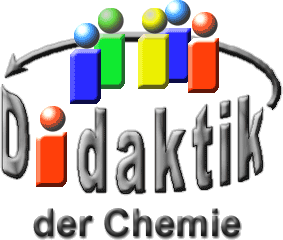 Seminar „Übungen im Vortragen – OC“Triarylmethan-FarbstoffeCorinna Bayreuther, SS 2009Einstieg: Als Einstieg meines Vortrages habe ich ein „farbenfrohes“ Experiment gewählt.Zeitbedarf: 3 MinutenZiel: Erkennen der Indikator-Wirkung von KristallviolettMaterial:RundkolbenPipetteMagnetrührer, regelbarMesszylinderChemikalien:Salzsäure
w= 32% (konz.)	
CAS-Nr.: 7647-01-0	
  Gefahr	
H314, H335, H290	
P260, P305+P351+P338, P303+P361+P353, P304+P340, P309+P311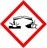 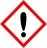 Natronlauge
c= 1 mol/L	
CAS-Nr.: 1310-73-2	
 Gefahr	
H290, H314	
P280, P303+P361+P353, P305+P351+P338Natronlauge
c= 0,1 mol/L	
CAS-Nr.: 1310-73-2Natronlauge
c= 5 mol/L	
CAS-Nr.: 1310-73-2	
 Gefahr	
H290, H314	
P280, P308+P310, P303+P361+P353, P305+P351+P338Kristallviolett (s)	
CAS-Nr.: 548-62-9	
    Gefahr	
H351, H302, H318, H410	
P280, P305+P351+P338, P308+P313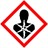 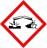 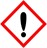 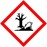 Durchführung: Es werden 20 mL einer 32%igen Salzsäure zusammen mit einer Spatelspitze Kristallviolett in einem Kolben vorgelegt (orange). Durch Zugabe verschiedener Mengen entsprechend konzentrierter NaOH können vier weitere Farben erzeugt werden:160 mL 1 mol/L NaOH → grün25 mL 1 mol/L NaOH → blaugrün8 mL 1 mol/L NaOH → blau35 mL 0,1 mol/L NaOH → violett,90 mL 5 mol/L NaOH → farblosBeobachtung: Farb-Änderung der LösungEntsorgung: Organischer AbfallDie Frage nach dem Zustandekommen der verschiedenen Farben wurde als Leitfrage des Vortrags gewählt.FarbeWeißes Licht stellt die Summe aller Spektral-Farben dar. Wenn nun eine Farbstoff-Lösung bei etwa 500 nm absorbiert, also im grünen Spektral-Bereich, so erscheint sie für uns rot. Die Komplementär-Farbe zu grün ist also rot.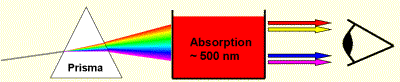 Abb. 1: Licht-Absorption und -Transmission einer Farbstoff-Lösung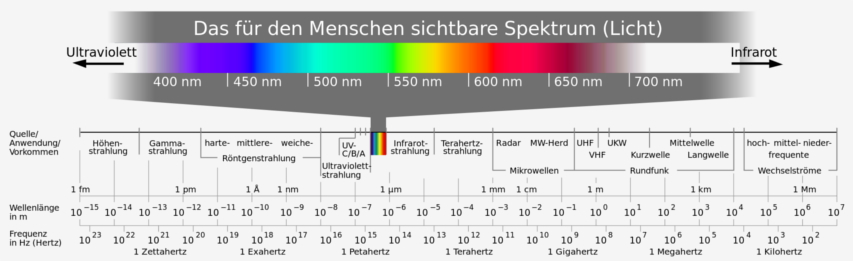 Abb. 2: Spektral-Bereich zwischen 400 nm und 700 nm mit entsprechenden Komplementär-Farben [1]Damit eine Verbindung farbig erscheint, müssen einige Bedingungen nach der Farb-Theorie von Otto Witt erfüllt werden. Es müssen chromophore Gruppen vorhanden sein. Jede einzelne von diesen absorbiert allerdings im UV-Bereich und ist nicht farbig. Erst die Kombination mehrerer dieser Gruppen führt zur Elektronen-Delokalisierung und zur Farbigkeit, da die Energie-Lücke zwischen HOMO und LUMO kleiner und die benötigte Wellenlänge größer wird. Nach der Farb-Theorie von Otto Witt können zusätzlich auxochrome und antiauxochrome Gruppen vorhanden sein, die durch ihren +M- Effekt bzw. –M-Effekt zu einer Vergrößerung der Elektronen-Delokalisierung beitragen. Diese Gruppen bewirken einen so genannten Bathochromen Effekt (Farbvertiefung).Triarylmethan-FarbstoffeAllgemeines KennzeichenDie Gemeinsamkeit dieser Farbstoff-Klasse besteht im sp2-hybridisierten C-Atom, das mit drei Aryl-Resten verknüpft ist. Es kommt zur Ausbildung eines so genannten chinoiden Systems, dessen Name sich vom para-Benzochinon ableitet. Mindestens zwei der Benzol-Kerne sind mit auxo- bzw. antiauxochromen Gruppen substituiert.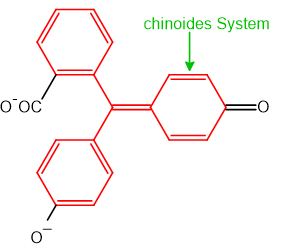 Abb. 3: Struktur von Phenolphthalein
rot hervorgehoben das Charakteristikum der Farbstoff-KlasseKristallviolettKristallviolett wird durch die Kondensation von Michlers Keton (4,4′-Bis-dimethylamino- benzophenon) mit N,N-Dimethylanilin in Gegenwart von Phosphorylchlorid erhalten. Dabei findet eine elektrophile Substitution an N,N-Dimethylanilin in para-Stellung durch den Kohlenstoff der Carbonylgruppe von Michlers Keton statt. Das Phosphorylchlorid dient als Elektronenpaarakzeptor für den Sauerstoff der Keto-Gruppe. Das Kohlenstoff-Atom ist dadurch positiv geladen und damit in der Lage, den Aromaten elektrophil anzugreifen. Aus dem entstehenden Michler-Hydrol wird anschließend Wasser eliminiert.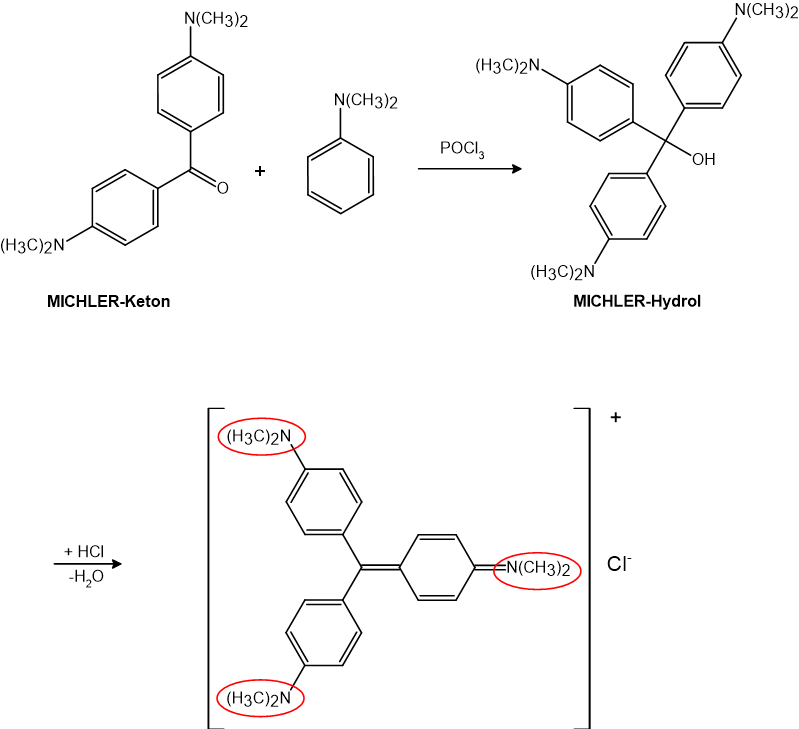 Abb. 4: Darstellung von KristallviolettDas Kristallviolett besitzt drei Dimethylamino-Gruppen, die sich als Auxochrome an der Elektronen-Delokalisierung beteiligen. Da in Abhängigkeit vom Protonierungsgrad der Auxochromen sich die Farbe dieser Verbindung ändert, kann man Kristallviolett als Indikator verwenden. Man verwendet es außerdem zur Differenzierung von grampositiven und gramnegativen Bakterien. Bei dieser Methode werden nur die grampositiven Bakterien violett gefärbt, da hier das Kristallviolett in der Murein-Schicht festgehalten wird. Bei den Grampositiven ist dies nicht der Fall.PhenolphthaleinDer Versuch zur Darstellung von Phenolphthalein wurde bereits vor dem Vortrag vorbereitet. Dem Auditorium wurde nur der Farbumschlag beim Zutropfen des Filtrats zur Natronlauge vorgeführt und die ablaufende Reaktion an der Tafel erklärt.Versuch: Darstellung von PhenolphthaleinZeitbedarf: 15 MinutenZiel: Erkennen der Indikator-Wirkung von PhenolphthaleinMaterial:Reagenzglas d= 18 mmReagenzglas-KlammerSpatelTrichter d= 80 mmFilterpapier d= 130 mmBrenner, FeuerzeugBecherglas 50 mLChemikalien:Phenol
CAS-Nr.: 108-95-2	
    Gefahr	
H314, H341, H373, H411, H301+H311+H331	
P260, P280, P303+P361+P353, P304+P340+P310, P305+P351+P338, P301+P330+P331+P310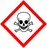 Phthalsäureanhydrid
CAS-Nr.: 85-44-9	
   Gefahr	
H302, H315, H317, H318, H334, H335	
P280, P302+P352, P304+P340, P305+P351+P338Methanol
CAS-Nr.: 67-56-1	
   Gefahr	
H225, H301, H311, H331, H370	
P210, P233, P280, P302+P352, P304+P340, P308+P310, P403+P235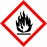 Schwefelsäure (konz.)	
w= 96%	
CAS-Nr.: 7664-93-9	
 Gefahr	
H290, H314	
P280, P301+P330+P331, P305+P351+P338, P308+P310Natronlauge
c= 2mol/L	
CAS-Nr.: 1310-73-2	
 Gefahr	
H290, H314	
P280, P308+P310, P303+P361+P353, P305+P351+P338Durchführung: 1 g Phenol und 0,5 g Phthalsäureanhydrid werden zusammen mit 2 Tropfen konz. Schwefelsäure für ca. 30 Sekunden erhitzt. Nach dem Erkalten gibt man 5 mL Methanol dazu und filtriert die Lösung. Einige Tropfen des Filtrats werden zu Natronlauge gegeben.Beobachtung: Das farblose Filtrat verursacht eine Violett-Färbung der Natronlauge.Deutung: Durch die anwesenden Hydroxyl-Ionen kommt es zu einer Struktur-Änderung des Phenolphthaleins.Entsorgung: Organischer AbfallBei der Friedel-Crafts-Reaktion wird zunächst die Carbonylgruppe des Phthalsäureanhydrids durch Protonierung aktiviert. Dann macht das Phenol einen nucleophilen Angriff an das Carbenium-Ion. Es kommt zu Abspaltung von Wasser und zu einem weiteren Angriff von Phenol, so dass sich letztlich diese farblose Verbindung ergibt. Nach Zugabe einiger Tropfen zur Natronlauge bewirken die Hydroxyl-Ionen eine Deprotonierung der phenolischen OH-Gruppen. Der (+)-M-Effekt der entstehenden Phenolat- Gruppe führt zur mesomeriestabilisierten chinoiden Form unter Bildung eines sp2-hybridisierten C-Atoms. Durch die Vergrößerung der Elektronen-Delokalisierung wird die Anregungsenergie herabgesetzt und die violette Farbe hervorgerufen.Phthalsäureanhydrid + Phenol → Phenolphthalein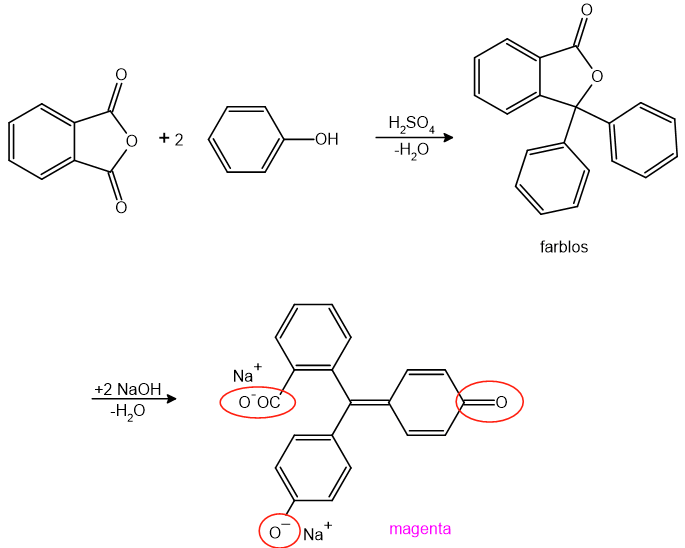 Abb. 5: Darstellung von PhenolphthaleinErklärung des Experiments vom EinstiegNachdem die Begriffe Auxochrom und Antiauxochrom definiert wurden und der Einfluss von Aktivierung bzw. Deaktivierung auf die Farbe bei verschiedenen pH-Werten geklärt wurde, kann auch das eingangs gezeigt Experiment verstanden werden. Bei einem pH-Wert von -1 (33%ige Salzsäure) sind alle Auxochromen protoniert, so dass sich eine sehr hohe Anregungsenergie und deshalb eine Absorption von 420 nm ergibt. Die entsprechende Farbe der Lösung ist orange. Bei pH= 11,7, der nach Zugabe sämtlicher Volumina von NaOH (c=1 mol/L, 0,1 mol/L) erreicht ist, sind alle auxochromen Gruppen deprotoniert und aktiviert, so dass es zur Verschiebung der Anregungsenergie in den langwelligeren Bereich (590 nm; Bathochromer Effekt) kommt. Nach dem Zugeben der NaOH (c= 5 mol/L) wird ein pH-Wert von 13 erreicht, bei dem es zur Ausbildung eines sp3-hybridisierten C-Atoms kommt. Die Elektronen-Delokalisierung über die verschiedenen Ringe hinweg ist damit nicht mehr möglich. Die extrem hohe Anregungsenergie begründet die Farblosigkeit der Lösung.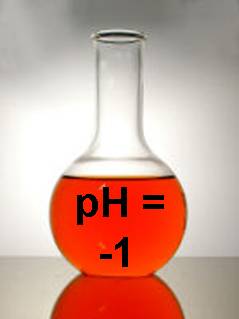 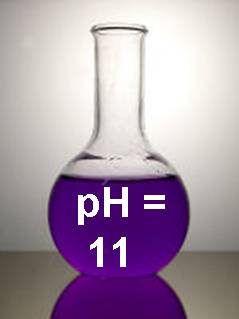 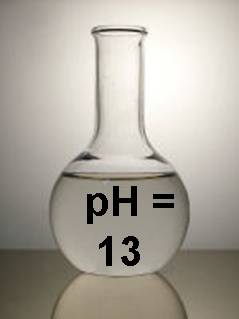 Abb. 6: Kristallviolett-Lösung bei verschiedenen pH-Werten [2]
Anfrage verschickt 30.03.2017 PRZusammenfassung:Ein Farbstoff besitzt nach der Farb-Theorie von Otto Witt drei wichtige Bausteine: mehrere chromophore Gruppen, die das delokalisierte π-Elektronensystem als Grundgerüst bilden, sowie Auxochrome und Antiauxochrome.Der Bathochromen Effekt beschreibt die Verschiebung des Absorptionsmaximums zu größeren WellenlängenTriarylmethan-Farbstoffe besitzen immer ein sp2-hybridisiertes C-Atom und drei
Aryl-ResteAls Vertreter dieser Klasse sind Kristallviolett und Phenolphthalein zu nennenQuellen:https://de.wikipedia.org/wiki/Ultraviolettstrahlung#/media/File:Electromagnetic_spectrum_c.svg; Lizenz: CC BY-SA 3.0 30.03.2017http://www.bautschweb.de/chemie/kristallviolett/kristallviolett.htm; (2.5.09) G. Wittke, Farbstoffchemie, Frankfurt, 1984. R. Peichert, Chem. Unserer Zeit, 2005, 39, 106-114. P. Rys, H. Zollinger, Leitfaden der Farbstoffchemie, Weinheim, 1976.